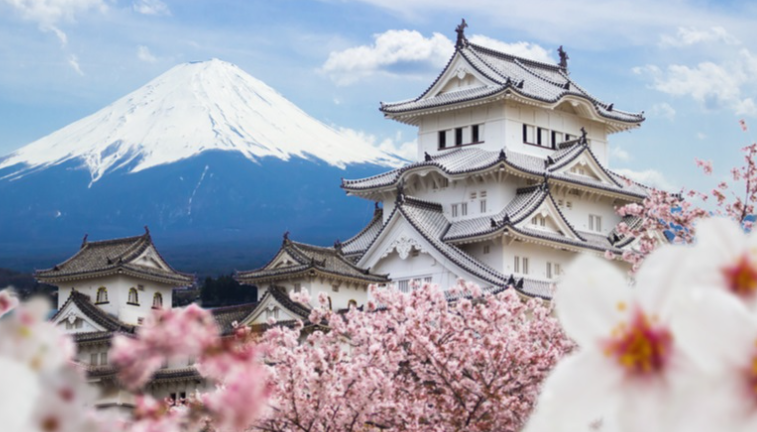 Your homework for this term is more of a project! As we are learning about Japan, I want you to undertake your own research project to find out lots of interesting facts and details about Japan. You can use the information we learn in the classroom too, but I will be looking for you to find out extra, interesting information we just do not have time to cover in school.You can present your work in any medium you like:Powerpoint presentation (this can be emailed to woodpeckers@urchfont.wilts.sch.uk)PosterLeaflet3D ModelVideo of yourself talking about Japan (this can be emailed to woodpeckers@urchfont.wilts.sch.uk)Interactive mapThe ideas are endless! I will be giving you 4 weeks to complete this project, so I am expecting a high standard from everyone. Your project needs to be in school by 14th May 2021. We will look at all the work over the last two weeks of the term. Awards will be given to:The most original presentation method.The most detailed project.Children’s choice of favourite project.Good luck and I can not wait to see what you produce.